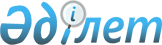 Об утверждении расчета численности интервьюеров и стоимости их услуг при проведении общегосударственных статистических наблюдений и национальных переписей по договору возмездного оказания услуг в соответствии с бюджетным законодательством Республики КазахстанПриказ Председателя Комитета по статистике Министерства национальной экономики Республики Казахстан от 27 декабря 2018 года № 18. Зарегистрирован в Министерстве юстиции Республики Казахстан 29 декабря 2018 года № 18095.
      В соответствии с подпунктом 8-1) статьи 12 Закона Республики Казахстан "О государственной статистике" и c подпунктом 59) пункта 17 Положения об Агентстве по стратегическому планированию и реформам Республики Казахстан, утвержденного Указом Президента Республики Казахстан от 5 октября 2020 года № 427, ПРИКАЗЫВАЮ:
      Сноска. Преамбула - в редакции приказа Руководителя Бюро национальной статистики Агентства по стратегическому планированию и реформам РК от 21.10.2021 № 25 (вводится в действие по истечении десяти календарных дней после дня его первого официального опубликования).


      1. Утвердить прилагаемый Расчет численности интервьюеров и стоимости их услуг при проведении общегосударственных статистических наблюдений и национальных переписей по договору возмездного оказания услуг в соответствии с бюджетным законодательством Республики Казахстан.
      2. Управлению планирования статистической деятельности совместно с Юридическим управлением Комитета по статистике Министерства национальной экономики Республики Казахстан в установленном законодательством порядке обеспечить:
      1) государственную регистрацию настоящего приказа в Министерстве юстиции Республики Казахстан;
      2) в течение десяти календарных дней со дня государственной регистрации настоящего приказа в Министерстве юстиции Республики Казахстан направление его копии на казахском и русском языках в Республиканское государственное предприятие на праве хозяйственного ведения "Республиканский центр правовой информации" для официального опубликования и включения в Эталонный контрольный банк нормативных правовых актов Республики Казахстан;
      3) размещение настоящего приказа на интернет-ресурсе Комитета по статистике Министерства национальной экономики Республики Казахстан.
      3. Управлению планирования статистической деятельности Комитета по статистике Министерства национальной экономики Республики Казахстан довести настоящий приказ до структурных подразделений и территориальных органов Комитета по статистике Министерства национальной экономики Республики Казахстан для руководства и использования в работе.
      4. Контроль за исполнением настоящего приказа возложить на заместителя Председателя Комитета по статистике Министерства национальной экономики Республики Казахстан (Керимханова Г. М.).
      5. Настоящий приказ вводится в действие по истечении десяти календарных дней со дня первого официального опубликования. Расчет численности интервьюеров и стоимости их услуг при проведении общегосударственных статистических наблюдений и национальных переписей по договору возмездного оказания услуг в соответствии с бюджетным законодательством Республики Казахстан Глава 1. Общие положения
      1. Расчет численности интервьюеров и стоимости их услуг при проведении общегосударственных статистических наблюдений и национальных переписей по договору возмездного оказания услуг в соответствии с бюджетным законодательством Республики Казахстан (далее – Расчет) разработан в соответствии с подпунктом 8-1) статьи 12 Закона Республики Казахстан "О государственной статистике" (далее – Закон).
      Сноска. Пункт 1 - в редакции приказа Руководителя Бюро национальной статистики Агентства по стратегическому планированию и реформам РК от 21.10.2021 № 25 (вводится в действие по истечении десяти календарных дней после дня его первого официального опубликования).


      2. Расчет определяет основные подходы расчета численности интервьюеров, стоимости их услуг для проведения опроса респондентов при проведении общегосударственных статистических наблюдений и национальных переписей по договору возмездного оказания услуг в соответствии с действующим бюджетным законодательством Республики Казахстан.
      3. Настоящий Расчет применяется Бюро национальной статистики Агентства по стратегическому планированию и реформам Республики Казахстан, а также его территориальными подразделениями при проведении общегосударственных статистических наблюдений и национальных переписей (далее – статистическое наблюдение и перепись).
      Сноска. Пункт 3 - в редакции приказа Руководителя Бюро национальной статистики Агентства по стратегическому планированию и реформам РК от 21.10.2021 № 25 (вводится в действие по истечении десяти календарных дней после дня его первого официального опубликования).


      4. В Расчете используются понятия в значениях, определенных в Законе, а также следующее определение:
      хронометраж – вид наблюдений, при котором изучаются циклически повторяющиеся элементы оперативной, а также элементы подготовительно-заключительной работы или работы по обслуживанию рабочего места. Глава 2. Расчет норм нагрузки на интервьюера при проведении статистического наблюдения и переписи Параграф 1. Расчет нормы нагрузки на интервьюера при проведении общегосударственного статистического наблюдения
      5. Для определения нормы нагрузки на интервьюера при проведении общегосударственного статистического наблюдения используются данные о среднем количестве рабочих часов в периоде и среднем количестве затраченного времени на заполнение одной статистической формы, заполняемых одним интервьюером в период проведения статистического наблюдения.
      Средняя продолжительность заполнения интервьюером одной статистической формы определяется по данным хронометража, который проводится отдельно для каждого статистического наблюдения.
      Хронометраж общегосударственных статистических наблюдений проводится с периодичностью один раз в три года.
      Для единовременных статистических наблюдений хронометраж проводится по мере необходимости.
      Количество заполняемых статистических форм одним интервьюером рассчитывается по формуле:
      ni = T/V (1),
      где
      ni – количество статистических форм, заполняемых одним интервьюером за период проведения статистического наблюдения;
      T(n) – среднее количество затраченного времени одним интервьюером за период проведения статистического наблюдения;
      V – средняя продолжительность заполнения одной статистической формы, согласно хронометражу.
      6. Пример расчета количества заполняемых статистических форм одним интервьюером: периодом проведения статистического наблюдения является с 1 по 15 января, соответственно количество дней обхода – 15. Среднее количество затраченного времени одним интервьюером в период проведения наблюдения при 8 часовом рабочем дне составит 120 часов. По результатам хронометража средняя продолжительность заполнения одной статистической формы составила 30 минут (0,5 часа).
      Количество заполняемых статистических форм одним интервьюером в период проведения статистического наблюдения составит:
      ni = 120/0,5 = 240 статистических форм. Параграф 2. Расчет нормы нагрузки на интервьюера при проведении переписи населения
      7. Для определения нормы нагрузки на интервьюера в период проведения переписи населения используются данные о среднем количестве рабочих часов в периоде и среднем количестве затраченного времени на опрос респондента.
      Средняя продолжительность заполнения интервьюером одного переписного листа определяется по данным хронометража.
      Хронометраж проводится до проведения национальных переписей.
      Норма нагрузки на интервьюера, занимающегося переписью населения, рассчитывается по формуле:
      Ni =T/V(2),
      где
      Ni – норма нагрузки на интервьюера за период проведения национальных переписей;
      T – среднее количество затраченного времени интервьюером за период проведения переписи населения;
      V – средняя продолжительность опроса респондента.
      8. Пример расчета нормы нагрузки на интервьюера: период проведения переписи населения – с 1 по 30 день, соответственно количество дней обхода – 30. Среднее количество затраченного времени одним интервьюером в период проведения переписи населения при 8 часовом рабочем дне составит 166,64 часов. По результатам хронометража средняя продолжительность опроса респондента составила 12,24 минут (0,2 часа).
      Норма нагрузки на интервьюера за период проведения переписи населения составит:
      ni = 166,64/0,2 = 833 опрашиваемых лиц в домашнем хозяйстве. Параграф 3. Расчет нормы нагрузки на интервьюера при проведении сельскохозяйственной переписи
      9. Для определения нормы нагрузки на интервьюера, занимающегося сельскохозяйственной переписью, используются данные о среднем количестве рабочих часов за период и среднем количестве затраченного времени на сбор информации об объекте сельскохозяйственной переписи.
      Объектами сельскохозяйственной переписи являются следующие категории сельскохозяйственных производителей:
      сельскохозяйственные предприятия и их обособленные подразделения;
      крестьянские или фермерские хозяйства, индивидуальные предприниматели;
      личные подсобные хозяйства населения;
      дачные и садоводческие хозяйства.
      Норма нагрузки на интервьюера, занимающегося сельскохозяйственной переписью, рассчитывается по следующей формуле:
      Ni = T(f)/ W (3),
      где
      Ni – норма нагрузки на интервьюера (отдельно по каждому типу объекта);
      T(f) – фонд рабочего времени (в зависимости от продолжительности выполняемой работы);
      W – время, на выполнение заданного объема работ (заполнение переписного листа). Глава 3. Расчет численности интервьюеров при проведении статистических наблюдений и переписей Параграф 1. Расчет численности интервьюеров при проведении общегосударственного статистического наблюдения
      10. Исходными показателями для определения численности интервьюеров при проведении общегосударственного статистического наблюдения являются количество респондентов, подлежащих статистическому наблюдению и количество заполняемых статистических форм одним интервьюером в период проведения статистического наблюдения.
      Необходимое для проведения наблюдения число интервьюеров определяется по формуле:
      Ki = R/ni (4),
      где
      Ki – требуемое количество интервьюеров;
      R – количество респондентов, подлежащих наблюдению;
      ni – количество статистических форм, заполняемых одним интервьюером в период проведения наблюдения.
      11. Пример расчета численности интервьюеров: наблюдению подлежат 5260 респондентов. Из предыдущего примера количество заполняемых статистических форм одним интервьюером в период проведения наблюдения составило 240 статистических форм.
      Необходимое для проведения наблюдения количество интервьюеров составит:
      Ki = 5260/240 = 22 интервьюера. Параграф 2. Расчет численности интервьюеров при проведении переписи населения
      12. Исходными показателями для определения численности интервьюеров при проведении переписи населения являются количество респондентов, подлежащих переписи, и норма нагрузки на интервьюера в период проведения переписи населения.
      Необходимое для проведения переписи населения число интервьюеров определяется по формуле:
      Ki =R/Ni (5),
      где
      Ki – требуемое количество интервьюеров;
      R – количество респондентов, подлежащих переписи населения;
      Ni – норма нагрузки на интервьюера за период проведения переписи населения. Параграф 3 Расчет численности интервьюеров при проведении сельскохозяйственной переписи
      13. Исходными показателями для определения численности интервьюеров при проведении сельскохозяйственной переписи являются количество объектов, подлежащих сельскохозяйственной переписи, и количество заполняемых интервьюером переписных листов в период проведения сельскохозяйственной переписи.
      Необходимое для проведения сельскохозяйственной переписи число интервьюеров определяется по формуле:
      Ki =Nt/ W (6),
      где
      Ki – требуемое количество интервьюеров;
      Nt – количество объектов сельскохозяйственной переписи по типам;
      W – время, на выполнение заданного объема работ (заполнение переписного листа).
      Общее число интервьюеров для сельскохозяйственной переписи определяется путем суммирования их после определения по каждому типу объектов отдельно. Глава 4. Расчет стоимости услуг интервьюера по договору возмездного оказания услуг при проведении статистических наблюдений и переписей
      14. Для расчета стоимости услуг интервьюера по каждому статистическому наблюдению отдельно применяется количество дней проведения статистического наблюдения, количество привлекаемых интервьюеров и месячный расчетный показатель, утвержденный Законом Республики Казахстан о республиканском бюджете на соответствующий финансовый год.
      15. Расчет стоимости услуг одного интервьюера за месяц, по проведению ежемесячного статистического наблюдения занятости населения, производится по следующей формуле:
      N = 26 mrp х M (7),
      где
      N – стоимость услуг одного интервьюера;
      26mrp – 26 месячных расчетных показателей. В 26 месячных расчетных показателей включаются: оплата услуг, налоги, добровольное пенсионное отчисление, обязательное социальное медицинское страхование, проезд;
      M – количество месяцев.
      16. Расчет стоимости услуг одного интервьюера, по проведению ежемесячного статистического наблюдения домашних хозяйств по уровню жизни и производству продукции животноводства в мелких крестьянских или фермерских хозяйствах и хозяйствах населения, производится по следующей формуле:
      N = 24mrp х M (8),
      где
      N – стоимость услуг одного интервьюера;
      24mrp – 24 месячных расчетных показателей. В 24 месячных расчетных показателей включаются: оплата услуг, налоги, добровольное пенсионное отчисление, обязательное социальное медицинское страхование, проезд;
      M – количество месяцев.
      17. Расчет стоимости услуг одного интервьюера, по проведению статистического наблюдения периодичностью один раз в год, в квартал в течение определенных дней производится по следующей формуле:
      N = 20mrp / 21 Dr х D х Р (9),
      где
      N – стоимость услуг одного интервьюера;
      20mrp – 20 месячных расчетных показателей. В 20 месячных расчетных показателей включаются: оплата услуг, налоги, добровольное пенсионное отчисление, обязательное социальное медицинское страхование, проезд;
      21 Dr – среднее количество рабочих дней в месяце;
      D – количество дней проведения статистического наблюдения;
      Р – периодичность проведения статистического наблюдения.
      18. Расчет средней стоимости опроса по одной статистической форме производится по следующей формуле:
      Т = N / F (10),
      где
      Т – средняя стоимость опроса одной статистической формы;
      N – стоимость услуг одного интервьюера за период;
      F – количество статистических форм за период.
      19. Расчет стоимости одного дня услуги интервьюера за проведение предварительного обхода (кроме статистических наблюдений по статистике занятости, туризма, информационно-коммунакиционных технологии и анкеты обследования урожайности зерновой культуры) с целью уточнения местонахождения и получения согласия респондентов на наблюдение производится по следующей формуле:
      N = 15mrp / 21 Dr (11),
      где
      N – стоимость услуг одного интервьюера;
      15mrp – 15 месячных расчетных показателей. В 15 месячных расчетных показателей включаются: оплата услуг, налоги, добровольное пенсионное отчисление, обязательное социальное медицинское страхование, проезд;
      21 Dr – среднее количество рабочих дней в месяце.
      20. Расчет стоимости услуг интервьюера 1-го этапа при проведении предварительного обхода по составлению списков объектов в населенных пунктах, которые служат контрольным документом для определения полноты учета национальных переписей производится по следующим формулам:
      N = 20mrp / 21K (12),
      где
      N – стоимость одного дня услуг интервьюера;
      20mrp – 20 месячных расчетных показателей. В 20 месячных расчетных показателей включаются: оплата услуг, налоги, добровольное пенсионное отчисление, обязательное социальное медицинское страхование, проезд;
      21K – среднее количество рабочих дней в месяце.
      N1 = N х K1,
      где
      N1 – стоимость услуг интервьюера за весь нанимаемый период работы;
      N – стоимость одного дня услуг интервьюера;
      K1 – количество дней найма по договору возмездного оказания услуг.
      N2 = N1 / ni,
      где
      N2 – стоимость обхода 1 объекта национальных переписей;
      N1 – стоимость услуг интервьюера за весь нанимаемый период работы;
      ni – норма нагрузки на интервьюера за период проведения национальных переписей.
      21. Расчет стоимости услуг интервьюера 2-го этапа при проведении опроса объектов национальных переписей в населенных пунктах, производится по следующим формулам:
      N = 25mrp / 21K (13),
      где
      N – стоимость одного дня услуг интервьюера;
      25mrp – 25 месячных расчетных показателей. В 25 месячных расчетных показателей включаются: оплата услуг, налоги, добровольное пенсионное отчисление, обязательное социальное медицинское страхование, проезд;
      21K – среднее количество рабочих дней в месяце.
      N1 = N х K1,
      где
      N1 – стоимость услуг интервьюера за весь нанимаемый период работы;
      N – стоимость одного дня услуг интервьюера;
      K1 – количество дней найма по договору возмездного оказания услуг.
      N2 = N1 / ni,
      где
      N2 – стоимость обхода 1 объекта национальных переписей;
      N1 – стоимость услуг интервьюера за весь нанимаемый период работы;
      ni – норма нагрузки на интервьюера за период проведения национальных переписей.
      22. Расчет стоимости услуг инструктора-контролера по осуществлению контроля работы интервьюеров при проведении национальных переписей производится по следующим формулам:
      Nk = 20mrp / 21K (13),
      где
      Nk – стоимость одного дня услуг инструктора-контролера;
      20mrp – 20 месячных расчетных показателей. В 20 месячных расчетных показателей включаются: оплата услуг, налоги, добровольное пенсионное отчисление, обязательное социальное медицинское страхование, проезд;
      21K – среднее количество рабочих дней в месяце.
      N1 = Nk х K1,
      где
      N1 – стоимость услуг инструктора-контролера за весь нанимаемый период работы;
      Nk – стоимость одного дня услуг инструктора-контролера;
      K1 – количество дней найма по договору возмездного оказания услуг.
      21-1. При прохождении респондентом национальной переписи населения Республики Казахстан посредством сети интернет в онлайн режиме и при наличии у него уведомления о прохождении национальной переписи, установить оплату интервьюеру за каждое представленное уведомление в размере стоимости обхода 1 объекта национальных переписей.
      Сноска. Правила дополнены пунктом 21-1, в соотевтствии с приказом Руководителя Бюро национальной статистики Агентства по стратегическому планированию и реформам РК от 21.10.2021 № 25 (вводится в действие по истечении десяти календарных дней после дня его первого официального опубликования).


					© 2012. РГП на ПХВ «Институт законодательства и правовой информации Республики Казахстан» Министерства юстиции Республики Казахстан
				
      Председатель Комитета постатистике Министерстванациональной экономикиРеспублики Казахстан 

Н. Айдапкелов
Утвержден
приказом Председателя Комитета
по статистике Министерства
национальной экономики
Республики Казахстан
от 27 декабря 2018 года № 18